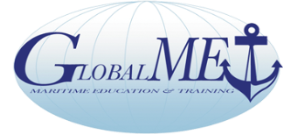 Global Maritime Education and Training AssociationGlobalMET Limited: An Australian not-for-profit company - ACN 103 233 754 - established in 1996AMC-UTAS Maritime Way, Newnham, Locked Bag  1397 Launceston Tas 7250The Global MET Network with NGO Observer Status at IMOWITH COMPLIMENTS				Date:Returns for Venue and dates for AGM / EGM FROM:…………………………………………………………………………………….NAME…………………………………………………………………………………….DATE……………………………………………………………………………………..FURTHER COMMENTS:Chair: Capt Pradeep Chawla Anglo-Eastern Ship Management Hong KongDirector - ExecSec: Capt Richard Teo (Australia)Tel +61411725556 E: richsteo@gmail.comSecretariat: Core Competency Training & Services 1070 10F Tower B1 Spaze iTech Park Gurgaon122002 IndiaTel 91 124 45525 59    globalmet.secretariat@gmail.com, www.globalmet.orgVenueDate & DayComments : Yes /NoHong Kong2 March 2020 (Monday)Singapore5 March 2020 (Thursday)Singapore7 March 2020 (Saturday)